VERIFICA DELLE COMPETENZE1. Calcola i costi eseguendo le moltiplicazioni in colonna. Verifica poi i calcoli applicando la proprietà commutativa.2. Esegui i calcoli in colonna e completa il crucinumero.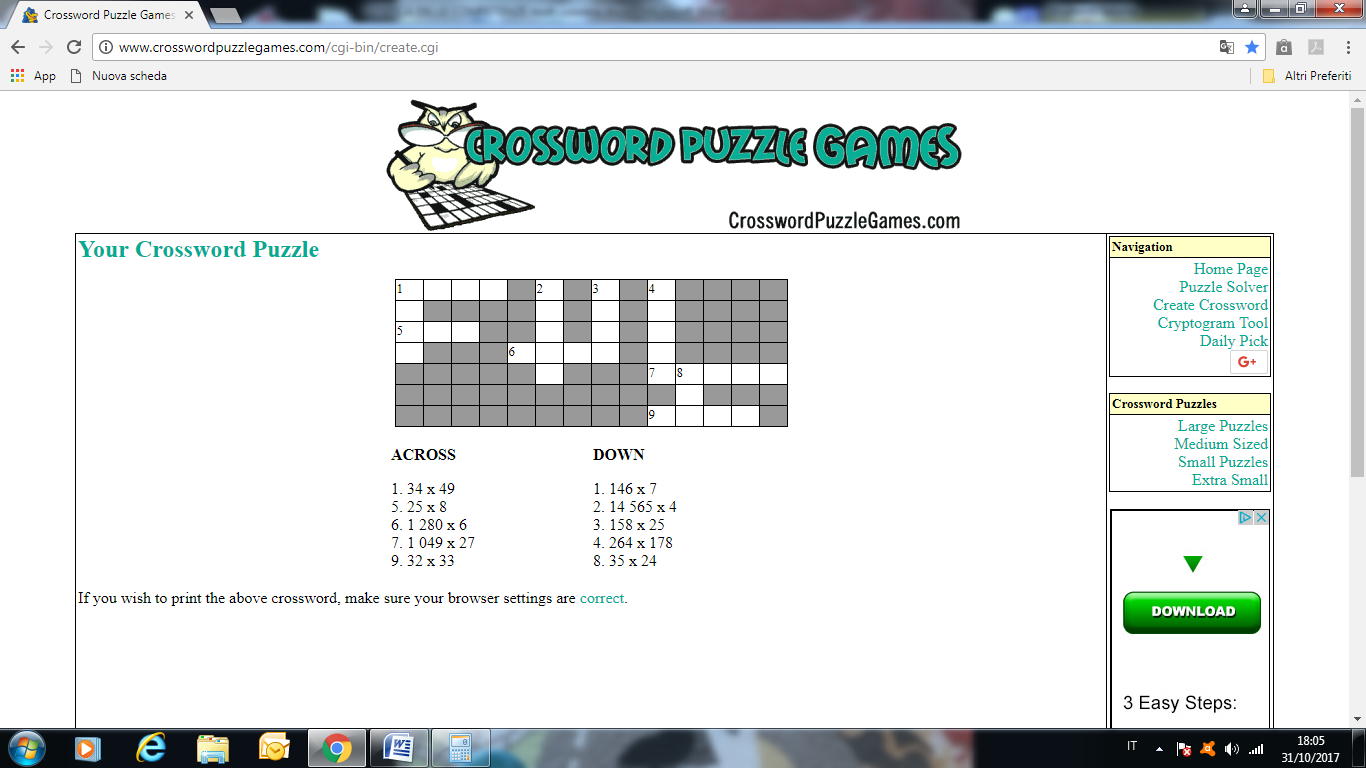 QUESTA ATTIVITA’ E’ STATA: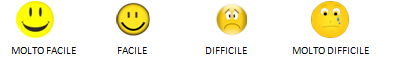 MerceCostoCosto di 12 materassi Costo di 15 materassi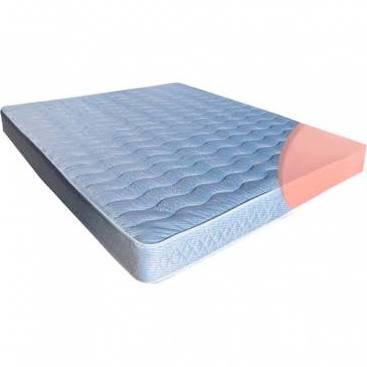 149 euroCosto di 3 macchine fotografiche Costo di 11 macchine fotografiche 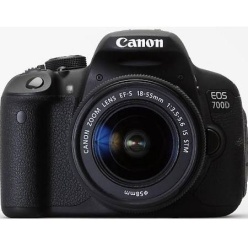 585 euro Costo di 14 paia di scarpe Costo di 27 paia di scarpe 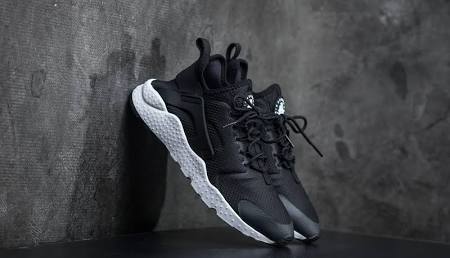 93 euroCosto di 5 orologi Costo di 13orologi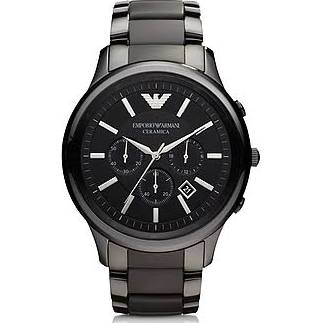 489 euroCosto della crociera per 3 personeCosto della crociera per 4 persone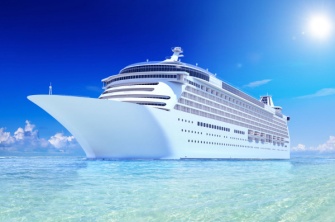 2 156 euroORIZZONTALI1. 34 x 49
5. 25 x 8
6. 1 280 x 6
7. 1 049 x 27
9. 32 x 33VERTICALI1. 146 x 7
2. 14 565 x 4
3. 158 x 25
4. 264 x 178
8. 35 x 24Competenza matematicaUtilizza le conoscenze matematiche per trovare e giustificare soluzioni a problemi reali.Traguardi di competenzaL’alunno si muove con sicurezza nel calcolo scritto e mentale con i numeri naturali e sa valutare l’opportunità di ricorrere a una calcolatrice.LIVELLI RAGGIUNTI Avanzato Intermedio Base Iniziale